Снежные стартыПришла зима, оделись в белое дома.Стоят деревья в шапках белых.Зима для сильных, ловких, смелых.Зима - чудесная пора года, обвораживает своей красотой и пейзажами. В нашем саду 27.02.2022 прошёл день здоровья "Снежные старты", в которых принимали участие  воспитанники средних, старших и подготовительных групп. Ребята с большим желанием участвовали в эстафетах, а в месте с ними принимал участие весёлый, добрый снеговик.День здоровья прошёл активно и задорно, все получили массу положительных эмоций.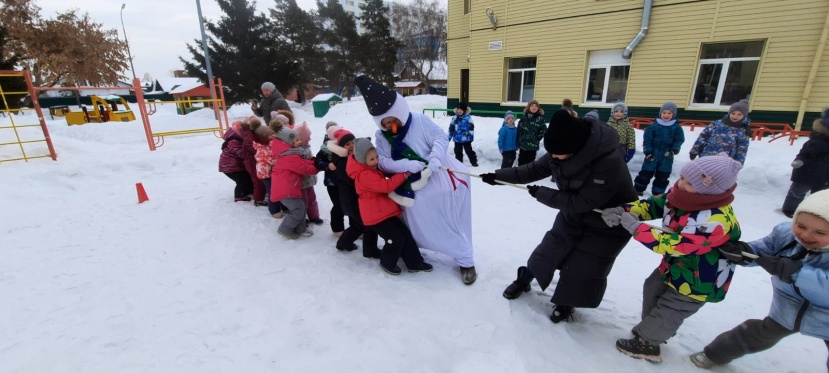 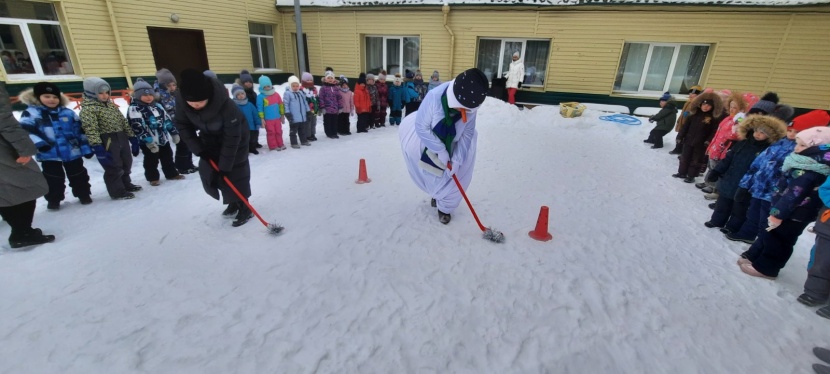 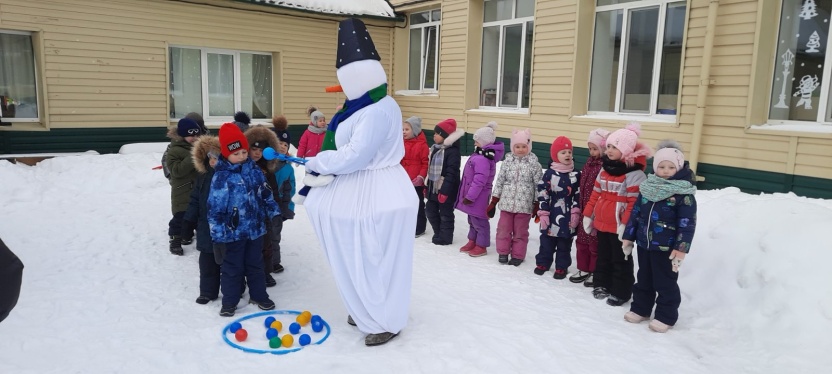 